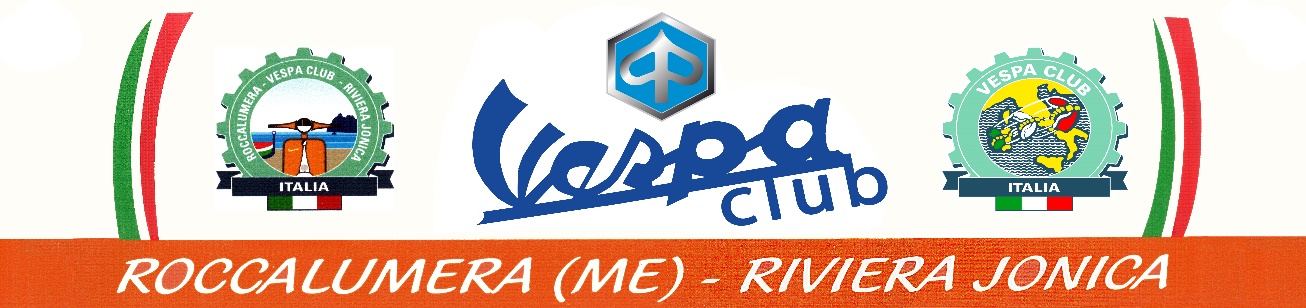 Dichiariamo che i dati indicati sono esatti e di accettare integralmente le norme contenute.                                                                                                                                                                                                   TotaleREGOLAMENTO:Gli organizzatori declinano ogni responsabilità civile e penale per qualsiasi incidente in cui possano incorrere i partecipanti alla manifestazione o da questi causati.Come a danni a terzi, strutture ed arredamenti. E’ tassativamente obbligatorio l’uso del casco durante gli spostamenti. I partecipanti, con l’atto stesso della propria iscrizione, dichiarano di essere a conoscenza del regolamento osservando inderogabilmente il Codice della Strada. L’incorrere a quanto sopra sarà addebitato al Sodalizio di appartenenza.Si informa che le premiazioni saranno effettuate durante il pranzo. Le classifiche V.C. d’Italia vedranno esclusivamente Vespa Club e Vespisti affiliati 2017.INFORMATIVA AI SENSI D.LGS.196/2003 CODICE IN MATERIA DI PROIEZIONE DEI DATI PERSONALI. Ai sensi dell’art. 13 del D.Lgs nr. 196/2003Informiamo che il suo nominativo e quelli dei componenti del gruppo di cui Le i è responsabile, fa parte del nostro database informatico e/o cartaceo. In quanto da Lei fornito. I dati che La/Vi riguardano verranno utilizzati per scopi interni ovvero per invio di informazioni, comunicati stampa, inviati a manifestazioni, convegni, eventi trasmissioni di dati a mezzo E-Mail o enti collegati o che collaborino con il nostro Vespa Club o se diversamente concordato tra le parti, per adempiere a specifiche attività di natura commerciale o similari.Quote:             Vespista € 10  –  Passeggero € 5          Pranzo € 20.Nome e cognomeconducenteetàModello VespaAnno Imm.neNome e cognomePasseggeroQuotaQuotaTotaleNome e cognomeconducenteetàModello VespaAnno Imm.neNome e cognomePasseggeroIscrizionePranzoTotale123456789101112131415161718192021222324252627